Circuits                                                               Name: ________________________Electrons need a ________________ to travel around so they can deliver their ____________________The path is called an ____________________ ________________Any break in the circuit stops the flow of ________________    (e.g. a ___________) Circuits must have the following things:______________________________________________________________________________________________________________________________________________________________________________________________________________________________________________________________________________________________________________________________________________________________________________________________________________________________________________________________________________Label the following components of a circuit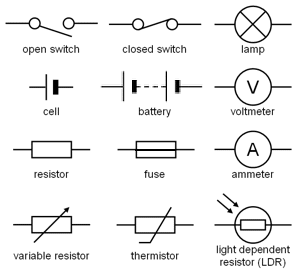 Series Circuits:				Name: ____________________________All components are connected up _________ ________________ ____________________ to form a ________________ ________________When the charges leave the battery, they have a _____________ load of ___________________This charge is ________________________ among the components because the current must pass through all components9) List three problems with series circuits__________________________________________________________________________________________________________________________________________________________________________________________________________________________________________________________________________________________________________________________________________________________________________________________________________________________________________________________________________________________________________________Draw out a series circuit. Include in it an ammeter, 3 lightbulbs, a switch and a 2 cell battery.Parallel Circuits:Has a ___________________ ______ __________________, and each branch has it’s own componentThe current leaving the battery ____________________, with _____________________ amounts going down each branch. Each globe receives the _______________ amount of ____________________________11) What are the benefits of parallel circuits?__________________________________________________________________________________________________________________________________________________________________________________________________________________________________________________________________________________________________________________________________________________________________________________________________________________________________________________________________________________________________________________12) Draw out a parallel circuit. Include in it an ammeter, 3 lightbulbs, a switch and a 2 cell battery.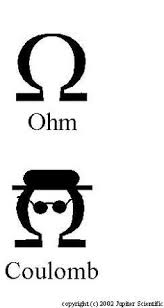 13) Fill in the table below comparing parallel and series circuits.Circuit Diagrams Answer Sheet (1)Current(in each component)Voltage(in each component)Parallel Series